SELECTION CRITERIA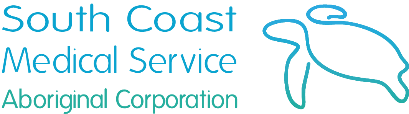 KEY COMPETENCIESQualifications, Knowledge and ExperienceEssential Aboriginality*A sound knowledge of Aboriginal/ Torres Strait Islander communities and relevant organisations within Shoalhaven, Eurobodalla and Bega Valley regions and a demonstrated understanding of health, and social emotional wellbeing needs of Aboriginal and Torres Strait Islander people. Demonstrated experience in project work or management, including planning and the ability to develop, implement and evaluate health related programs and community development strategies.Computer proficiency and the ability to use basic computer programs, including the capacity to write reports, collect statistical data, develop presentations, social marketing and promotional materials.Knowledge and understanding of the harms associated with tobacco smoking and awareness of current prevention and cessation programs.Ability to facilitate meetings, programs and activities.Knowledge and commitment to principles and practices of Workplace Health & Safety and Equal Employment Opportunity and how they apply in the workplace.Clear Working with Children Check and National Police History Check.Current NSW Driver’s License and willingness to travel overnight in regional and interstate areas if required. DesirableDemonstrated experience in the delivering health related programs and services to Aboriginal people and communities.Relevant qualifications in health related fields such as Alcohol and other drug work, mental health and or social emotional wellbeing.Ability to deliver appropriate training and educational programs to achieve reduction of tobacco usage amongst Aboriginal and Torres Strait Islander health professionals.PERSONAL QUALITIES AND ATTRIBUTES High level of organisational ability and the ability to manage time effectively and efficiently, including establishing priorities and meeting deadlines.High level of interpersonal skills, ability to communicate effectively and handle sensitive and confidential client information.Personal drive and a strong community focusHigh-level attention to detail.*Aboriginality - Aboriginality is a genuine occupational requirement and racial discrimination is a prohibition as outlined under Section 8(1) of the Racial Discrimination Act 1975.Project Officer – Tackling Indigenous SmokingCoordinator - Tackling Indigenous Smoking Program